GÖREV AMACI:             Aşağıda tanımlanan sorumluluğunda bulunan görevleri eksiksiz yerine getirerek.GÖREV, YETKİ VE SORUMLULUKLARI :1. Fakülte yönetimi tarafından belirlenmiş olan kıyafetleri giyer ve yaka kartlarını takar.2.İşlemlerini; Arşivi Prosedürü ve buna bağlı talimatlara göre yapar.3. Birimlerden gelen bütün kayıtları yönetmeliğe uygun olup olmadığını kontrol ederek, uygun olanları imza karşılığı teslim alır.4.Teslim aldığı dosyaları ilgili Birimlerin görevlileri birim dolabına yerleştirir.5.Teslim aldığı dosyaları Arşiv Listesine ekler.6. Arşivden herhangi bir birim tarafından dosya alınmak istendiği zaman imza karşılığı dosyayı teslim eder ve imza karşılığı teslim alır.7. Birimlerden gelen dosya klasörlerinin Arşiv Yönetmeliğine uygun olmasını sağlar.8. Sınıflama ve sıralama işlemi yaparken yıpranmış dosyaları ayırıp yenilenmesi sağlar.9. Yerinde bulunmayan dosyaların araştırılmasını ve takibini yapar.10.Fakültenin çalışma ilkelerine uyar, çalıştığı yerin tertip ve düzenini sağlar, işlerini zamanında bitirir.11.Birimin teknik arızalarını teknik birime bildirir, yapılmasını takip eder, birimde meydana gelen olağandışı durum yada olayları (yangın,su baskını, hırsızlık vb.) hastane güvenlik ve çağrı bölümüne derhal bildirir.12.Yöneticisi tarafından görevlendirildiği toplantı, eğitim, komisyon, komite vb. çalışma gruplarında yer alır.13.Birimin görev alanına giren konularda meydana gelebilecek standart dışı iş ve işlemlerin giderilmesi ve sürekli iyileştirme amacıyla; 'Düzeltici Faaliyet' ve 'Önleyici Faaliyet' çalışmalarına katılır.14.İş sağlığı ve iş güvenliği kurallarına uymak, sorumluluğu altında bulunan ya da birlikte çalıştığı kişilerin söz konusu kurallara uymalarını sağlar.15.Yaptığı işin kalitesinden sorumlu olmak ve kendi sorumluluk alanı içerisinde gerçekleştirilen işin kalitesini kontrol eder.16.Bilgi Güvenliği gereklerine uyar.17.Amiri tarafından verilen diğer görevleri yerine getirir.YETKİNLİK:- 657 Sayılı Devlet Memurları Kanunu’nda ve 2547 Sayılı Yüksek Öğretim Kanunu’nda belirtilen genel niteliklere sahip olmak. - Faaliyetlerini en iyi şekilde sürdürebilmesi için gerekli karar verme ve sorun çözme niteliklerine sahip olmak.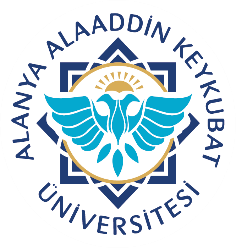 Alanya Alaaddin Keykubat ÜniversitesiDiş Hekimliği Uygulama ve Araştırma MerkeziArşiv Görevlisi Görev TanımıDoküman No.KKU.GT.01-32Alanya Alaaddin Keykubat ÜniversitesiDiş Hekimliği Uygulama ve Araştırma MerkeziArşiv Görevlisi Görev TanımıYayın Tarihi19.08.2021Alanya Alaaddin Keykubat ÜniversitesiDiş Hekimliği Uygulama ve Araştırma MerkeziArşiv Görevlisi Görev TanımıRevizyon Tarihi-Alanya Alaaddin Keykubat ÜniversitesiDiş Hekimliği Uygulama ve Araştırma MerkeziArşiv Görevlisi Görev TanımıRevizyon No.-Alanya Alaaddin Keykubat ÜniversitesiDiş Hekimliği Uygulama ve Araştırma MerkeziArşiv Görevlisi Görev TanımıSayfa No.1/2BirimDiş Hekimliği Fakültesi Diş Hekimliği Uygulama ve Araştırma MerkeziGörev AdıArşiv GörevlisiAmir ve Üst AmirlerHastane Müdürü-Fakülte Sekreteri- Merkez Müdürü (Başhekim)-DekanGörev DevriÜst YöneticininAlanya Alaaddin Keykubat ÜniversitesiDiş Hekimliği Uygulama ve Araştırma MerkeziArşiv Görevlisi Görev TanımıDoküman No.KKU.GT.01-32Alanya Alaaddin Keykubat ÜniversitesiDiş Hekimliği Uygulama ve Araştırma MerkeziArşiv Görevlisi Görev TanımıYayın Tarihi19.08.2021Alanya Alaaddin Keykubat ÜniversitesiDiş Hekimliği Uygulama ve Araştırma MerkeziArşiv Görevlisi Görev TanımıRevizyon Tarihi-Alanya Alaaddin Keykubat ÜniversitesiDiş Hekimliği Uygulama ve Araştırma MerkeziArşiv Görevlisi Görev TanımıRevizyon No.-Alanya Alaaddin Keykubat ÜniversitesiDiş Hekimliği Uygulama ve Araştırma MerkeziArşiv Görevlisi Görev TanımıSayfa No.2/2